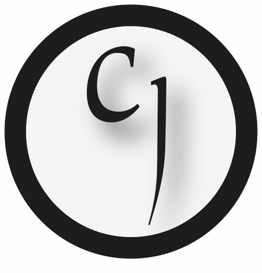 Christine Johnson JewelleryCourse Booking formChristine Johnson JewelleryCourse Booking formChristine Johnson JewelleryCourse Booking formAll information given on this form is confidential.It will be filed securely and protected by password.It will only be kept for as long as you are attending a course at the Gatehouse. It will then be deleted.*  RequiredAll information given on this form is confidential.It will be filed securely and protected by password.It will only be kept for as long as you are attending a course at the Gatehouse. It will then be deleted.*  RequiredI am happy for photos to be taken of my work.                 Yes/NoI would like to take part in a local fair to sell my work, as part of a group. Yes/No/MaybeI would be interested in an escorted visit to one or more of: Hatton Garden, The Goldsmith’s Centre, The Assay Office, Relevant exhibitions, the jewellery collection at the V&A etc. (Any visits would be outside class times).Yes/No/Maybe Please complete this form, and save with your name in the filename, then return to me by email.I am happy for photos to be taken of my work.                 Yes/NoI would like to take part in a local fair to sell my work, as part of a group. Yes/No/MaybeI would be interested in an escorted visit to one or more of: Hatton Garden, The Goldsmith’s Centre, The Assay Office, Relevant exhibitions, the jewellery collection at the V&A etc. (Any visits would be outside class times).Yes/No/Maybe Please complete this form, and save with your name in the filename, then return to me by email.Course TitleJewellery and metalsmithing – Intermediate+Jewellery and metalsmithing – Intermediate+Jewellery and metalsmithing – Intermediate+DatesTimeFee (6-weeks)Please delete where appropriate, leaving only the course you are booking:GH001SP23 – Jewellery Intermediate+ Monday morning 10:00 – 12:30GH002SP23 – Jewellery Intermediate+ Monday afternoon 13:30 – 16:00£132Please pay via BACS:Account Name:     L C JohnsonBank:                       Lloyds BankAccount number:  81713568Sort Code:              30-99-93Payment Ref:         Your namePlease delete where appropriate, leaving only the course you are booking:GH001SP23 – Jewellery Intermediate+ Monday morning 10:00 – 12:30GH002SP23 – Jewellery Intermediate+ Monday afternoon 13:30 – 16:00£132Please pay via BACS:Account Name:     L C JohnsonBank:                       Lloyds BankAccount number:  81713568Sort Code:              30-99-93Payment Ref:         Your namePlease delete where appropriate, leaving only the course you are booking:GH001SP23 – Jewellery Intermediate+ Monday morning 10:00 – 12:30GH002SP23 – Jewellery Intermediate+ Monday afternoon 13:30 – 16:00£132Please pay via BACS:Account Name:     L C JohnsonBank:                       Lloyds BankAccount number:  81713568Sort Code:              30-99-93Payment Ref:         Your nameVenueThe GatehouseBlandings FarmWrecclesham HillFARNHAMSurrey GU10 4JUThe GatehouseBlandings FarmWrecclesham HillFARNHAMSurrey GU10 4JUContact details:Christine Johnson MA, MLSEmail: christine@christinejohnsonjewellery.comWebsite: https://www.christinejohnsonjewellery.com Instagram: https://www.instagram.com/christinejohnsonjewellery/ Mobile/WhatsApp: +44 (0)7801 750438Name*Address*Email*Phone*Emergency ContactNumber*Please only use this space if you wish to make your tutor aware of any special access or other requirementsCourse Description and aimsWhat to bring to your classesWhat to wearYou will previously have attended at least one term on a jewellery course, or will have attended several jewellery short-courses/workshops. You will be able to use most of the workshop equipment* (see below) with confidence, and are reasonably proficient in basic processes such as soldering and piercing.This course offers the opportunity to develop your skills and to try different techniques and learn new ones.*Workshop equipment such as: bench drill, pendant-motor, polisher, ultrasonic cleaner, barrel polisher, rolling mills, drawbench, furnace, torches, kilns, etc.Jewellery is wearable artMake jewellery for yourself, or for others, or prepare to take part in a future craft fair! If you wish to work towards starting your own business, your tutor is able to advise on options. Or… Just have fun and experiment!Estimate and source the materials needed for your project(s), and learn how to plan your own jewellery collection.Learn about the legal aspects such as Hallmarking, and Intellectual Property Law.A small sketchbook and pencil is helpful for sketching your design ideas, keeping a photographic record of your work, and for recording dimensions & measurements. You are welcome to bring your own tools if you have them (especially favourites!). However, workshop tools are available in the studio for you to use. Some base-metal is included for practice-pieces, but it is likely that you may wish to move towards working in precious metals. You will be given a list of suppliers for tools, bullion, and precious and semi-precious gemstones, which you may need to purchase for your projects. Please discuss with your tutor, who can advise on purchasing precious metals and other materials. Small A5 sketchbooks will be available to purchase at the studio. Small amounts of sterling silver sheet, wire, and tube may sometimes be available to purchase from your tutor. Fine silver and 24ct gold foil specifically for Keum Boo classes may also be available to purchase from your tutor Small sets of powdered enamel colours will be available to purchase.It is a sensible precaution to wear strong/closed shoes to protect your feet. Wearing an apron and/or old clothes is advised. Long hair will need to be tied back in the jewellery studio. You will previously have attended at least one term on a jewellery course, or will have attended several jewellery short-courses/workshops. You will be able to use most of the workshop equipment* (see below) with confidence, and are reasonably proficient in basic processes such as soldering and piercing.This course offers the opportunity to develop your skills and to try different techniques and learn new ones.*Workshop equipment such as: bench drill, pendant-motor, polisher, ultrasonic cleaner, barrel polisher, rolling mills, drawbench, furnace, torches, kilns, etc.Jewellery is wearable artMake jewellery for yourself, or for others, or prepare to take part in a future craft fair! If you wish to work towards starting your own business, your tutor is able to advise on options. Or… Just have fun and experiment!Estimate and source the materials needed for your project(s), and learn how to plan your own jewellery collection.Learn about the legal aspects such as Hallmarking, and Intellectual Property Law.A small sketchbook and pencil is helpful for sketching your design ideas, keeping a photographic record of your work, and for recording dimensions & measurements. You are welcome to bring your own tools if you have them (especially favourites!). However, workshop tools are available in the studio for you to use. Some base-metal is included for practice-pieces, but it is likely that you may wish to move towards working in precious metals. You will be given a list of suppliers for tools, bullion, and precious and semi-precious gemstones, which you may need to purchase for your projects. Please discuss with your tutor, who can advise on purchasing precious metals and other materials. Small A5 sketchbooks will be available to purchase at the studio. Small amounts of sterling silver sheet, wire, and tube may sometimes be available to purchase from your tutor. Fine silver and 24ct gold foil specifically for Keum Boo classes may also be available to purchase from your tutor Small sets of powdered enamel colours will be available to purchase.It is a sensible precaution to wear strong/closed shoes to protect your feet. Wearing an apron and/or old clothes is advised. Long hair will need to be tied back in the jewellery studio. You will previously have attended at least one term on a jewellery course, or will have attended several jewellery short-courses/workshops. You will be able to use most of the workshop equipment* (see below) with confidence, and are reasonably proficient in basic processes such as soldering and piercing.This course offers the opportunity to develop your skills and to try different techniques and learn new ones.*Workshop equipment such as: bench drill, pendant-motor, polisher, ultrasonic cleaner, barrel polisher, rolling mills, drawbench, furnace, torches, kilns, etc.Jewellery is wearable artMake jewellery for yourself, or for others, or prepare to take part in a future craft fair! If you wish to work towards starting your own business, your tutor is able to advise on options. Or… Just have fun and experiment!Estimate and source the materials needed for your project(s), and learn how to plan your own jewellery collection.Learn about the legal aspects such as Hallmarking, and Intellectual Property Law.A small sketchbook and pencil is helpful for sketching your design ideas, keeping a photographic record of your work, and for recording dimensions & measurements. You are welcome to bring your own tools if you have them (especially favourites!). However, workshop tools are available in the studio for you to use. Some base-metal is included for practice-pieces, but it is likely that you may wish to move towards working in precious metals. You will be given a list of suppliers for tools, bullion, and precious and semi-precious gemstones, which you may need to purchase for your projects. Please discuss with your tutor, who can advise on purchasing precious metals and other materials. Small A5 sketchbooks will be available to purchase at the studio. Small amounts of sterling silver sheet, wire, and tube may sometimes be available to purchase from your tutor. Fine silver and 24ct gold foil specifically for Keum Boo classes may also be available to purchase from your tutor Small sets of powdered enamel colours will be available to purchase.It is a sensible precaution to wear strong/closed shoes to protect your feet. Wearing an apron and/or old clothes is advised. Long hair will need to be tied back in the jewellery studio. 